BREVET DE TECHNICIEN SUPÉRIEURENVIRONNEMENT NUCLÉAIRESESSION 2021ÉPREUVE E5 : Analyse et organisation d’une activité en environnement nucléaireLe dossier technique se compose de 30 pages, numérotées de 1/30 à 30/30.Dès que le dossier vous est remis, assurez-vous qu’il est complet.SOMMAIREPage de garde											Page 1/30Sommaire												Page 2/30Présentation de la société MLEC								Page 3/30Dossier OI											Page 4/30Analyse de risque détaillée									Page 5/30Synthèse Fiche de données de Sécurité / Fiche Locale d’Utilisation 			Page 10/30Cartographie mensuelle 									Page 12/30Création d’une demande de régime								Page 13/30Synthèse des coûts de l’intervention								Page 14/30Gamme d’intervention										Page 15/30Photos des écarts constatés lors de la visite de chantier					Page 19/30Habilitation, disponibilité du personnel de l’entreprise MLEC				Page 20/30Document de suivi de l’intervention								Page 22/30Dosimétrie des intervenants de la société MLEC						Page 23/30Macro-planning des activités de l’entreprise MLEC						Page 24/30Phasage de l’activité OI 7832557								Page 25/30Disponibilité du matériel										Page 26/30Fiche d’action incendie										Page 27/30Pratiques de fiabilisation des interventions							Page 28/30PV d’ouverture du chantier									Page 29/30Panneau de chantier										Page 30/30Présentation de la société MLECRenseignements juridiques :Raison sociale : Maintenance Logistique Équipement ChaudronnerieDescription de l’activité de l’entreprise : Maintenance et assainissement nucléaireAdresse : 10 Place de Rome 54570 FOUGSIREN : 390 663 004SIRET (siège) : 39066300400011Forme juridique / Date de création : SARL à Conseil d'Administration, créée en 1988.Capital : 135 123 €Actionnaires et filiales : 2 actionnairesDirigeants : 4 dirigeantsDirigeants :Directeur Général : M. CAMU Michel (depuis 01/09/2014)Administrateur / Coordonnateur : M. ATTAN Charles (depuis 01/09/2014) Responsable Assurance Qualité : Mme MIGNOUS Laure (Bip 8823)Responsable Sécurité : Mme MOLINSKI Anne (Bip 8824)Responsable d’intervention « Génie climatique » : M. GAUTIER Kévin (Bip 8825)Responsable d’intervention « Robinetterie » : M. TASSONE Anthony (Bip 8826)Responsable d’intervention « Électricité/Mécanique » : M. CAPITAN Axel (Bip 8827)Responsable d’intervention « Assainissement » : Mme POINSIGNON Pauline (Bip 8828)Responsable d’intervention « Démantèlement » : M. IGEL Cédric (Bip 8829)Personne Compétente en Radioprotection : M. TOMASELLO Julien (Bip 8830)CERTIFICATIONS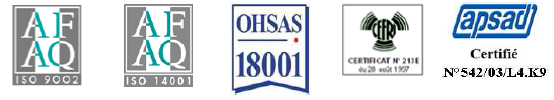 CERTIFICATIONS UTOChaudronnerie / TuyauterieContrôle analyses mesures et essaisÉlectricité et contrôle commandeGénie civilGénie climatiqueAssainissementMachines tournantesMaintenance robinetteriePrestations intellectuelles, assistances techniques1 / ANALYSE DES RISQUES QUI PROVIENNENT DES DMP2 / ANALYSE DES RISQUES QUI PROVIENNENT DE L’ACTIVITÉ ELLE-MÊME3 / ANALYSE DES RISQUES EN RELATION AVEC L’ENVIRONNEMENT4 / ANALYSE DES RISQUES SÉCURITÉDocument valable pour les produits suivants : décontaminant AFK#1212, AFK#1213, AFK#1214Information et utilisationFABRICANT : Déconta ProdDESCRIPTION / APPLICATION(S) : Liquide blanc / Décontamination en CNPEPROPRIÉTÉS PHYSICO-CHIMIQUES :Exempt d’amiante, de silice cristalline et de soufre.Très basse teneur en chlore, fluor, sodium et en allergène.Compatibilité : Tous matériaux sauf céramiques.SPÉCIFICATION(S) / NORME(S) :Homologué : ISO 8690 :1988 (Décontamination des surfaces contaminées par radioactivité) ; PMUCMODE OPÉRATOIRE :Il est possible d’appliquer le décontaminant par pulvérisation pneumatique (air sec). Cependant, il vaut mieux utiliser la pulvérisation électrostatique, qui permet d’appliquer le produit en couche fine.Hygiène sécuritéNUMÉRO D’URGENCE : (00) (381) 62 256 370IDENTIFICATION DES DANGERS : classification selon le règlement CE n° 1272/2008 du 16/12/2008.GHS07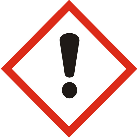 CODES DANGERS :CONSEILS DE PRUDENCE GÉNÉRAUX :PREMIERS SECOURS :En cas d’ingestion : appeler immédiatement un centre antipoison.Après ingestion : ne pas vomir, demander en urgence une assistance médicale.Après contact avec la peau : laver immédiatement à l’eau et au savon et bien rincer. Retirer les vêtements contaminés par le produit.Après contact avec les yeux : rincer avec précaution à l’eau pendant plusieurs minutes. Enlever les lentilles de contact si la victime en porte. Consulter un médecin.En aucun cas la responsabilité de « Déconta Prod » ne pourra être engagée. Le Client est seul responsable de l’interprétation et de l’utilisation qu’il fait des données de base.    12/06/2015		15 h 12										Page 1/1CRÉATION D’UNE DEMANDE DE REGIMELégende :O : OuvertF : FerméE : EmbrochéD : DébrochéCO : Condamné OuvertCF : Condamné FerméCE : Condamné EmbrochéCD : Condamné DébrochéSynthèse des coûts de l’interventionMODE OPÉRATOIREGÉNÉRALITÉSCette gamme de travail décrit les opérations à effectuer pour assurer la décontamination d’un puisard sous-sol.Le port des protections, du casque de sécurité et des lunettes de sécurité sont obligatoires lors de l’activité sur le puisard.VÉRIFICATION PRÉALABLE	VÉRIFICATION DES POINTS CLEFSVérifier à chaque prise de poste l’état des organes qui apparaissent sur l’attestation de mise sous régime.	CONTRÔLE D’APPAREILS DE MESUREVérifier à chaque prise de poste le bon fonctionnement des appareils de mesure.Lorsque l’appareil ne remplit pas ou plus les critères, avertir le service compétent afin de remplacer l’appareil défectueux.CONTRÔLE DES CONDITIONS D’ACCÈSVérifier la teneur en oxygène du puisard.Effectuer des frottis à une mi-hauteur sur toute la circonférence du puisard et déterminer le point le plus contaminé.Effectuer des mesures de débit de dose au contact et à mi-hauteur sur toute la circonférence du puisard et déterminer le point le plus irradiant.Vérifier que le pH est neutre dans le puisard.Reportez-vous au rapport d’expertise.Reportez-vous au DSI.DÉCONTAMINATION DU PUISARDDécontaminer les parois par frottement mécanique.Vérifier que la contamination respecte les valeurs préconisées.Si les éléments fixés persistent, vous pouvez utiliser une brosse métallique, le cas échéant utiliser les chiffonnettes.Reportez-vous au DSI	REPLI DE CHANTIERRendre le chantier propre par nettoyage quotidien.Ranger le matériel.Effectuer un repli de chantier en bonne et due forme.Chantier propre.Local : 										Référence du matériel :Mesures effectuées le :								par : Référence contaminamètre :							Validité : Référence radiamètre :								Validité : Référence pHmètre :								Validité : Référence oxygénomètre :								Validité : Remarque :Si une valeur de contamination est supérieure à 1 Bq.cm-2, procéder alors à une décontamination et prévenir la hiérarchie.Observations :Photos des écarts constatés lors de la visite de chantierLocal : 2NC0511										Date : 19/06/2015Légendes des temps de travail : Journée : 8 h/12 h, 13 h/17 h  //  Matin : 6 h/11 h, 12 h/15 h  //  Nuit : 22 h/3 h, 4 h/6 hLa durée légale du travail (extrait des fiches pratiques du droit du travail / site internet http://travail-emploi.gouv.fr/) : Fixée à 35 heures hebdomadaires pour toutes les entreprises quel que soit leur effectif, la durée légale du travail effectif est une durée de référence, un seuil à partir duquel sont calculées les heures supplémentaires.La durée légale du travail peut être dépassée dans le cadre de la réglementation sur les heures supplémentaires. Toutefois, il existe des durées maximales au-delà desquelles aucun travail effectif ne peut être demandé. Sauf dérogation, les durées maximales sont fixées à :10 heures par jour ;48 heures par semaine ;44 heures en moyenne sur une période de 12 semaines consécutives.En outre, les salariés doivent bénéficier d’un repos quotidien de 11 heures au minimum et d’un repos hebdomadaire de 24 heures auquel s’ajoutent les heures de repos quotidien.L’employeur est tenu d’accorder au moins 20 minutes de pause lorsque le temps de travail quotidien atteint 6 heures.Valeur de dose en μSv.L’entreprise MLEC s’est fixée comme objectif une dosimétrie individuelle inférieure à 12 mSv sur 12 mois glissants.Légende :G.C. : Spécialité Génie ClimatiqueRob. : Spécialité RobinetterieAss. : Spécialité AssainissementE./M. : Spécialité Électrique et MécaniqueDém. : Spécialité Démantèlement Réservations du matériel par utilisation du numéro d’OI.Pratiques de fiabilisation des interventions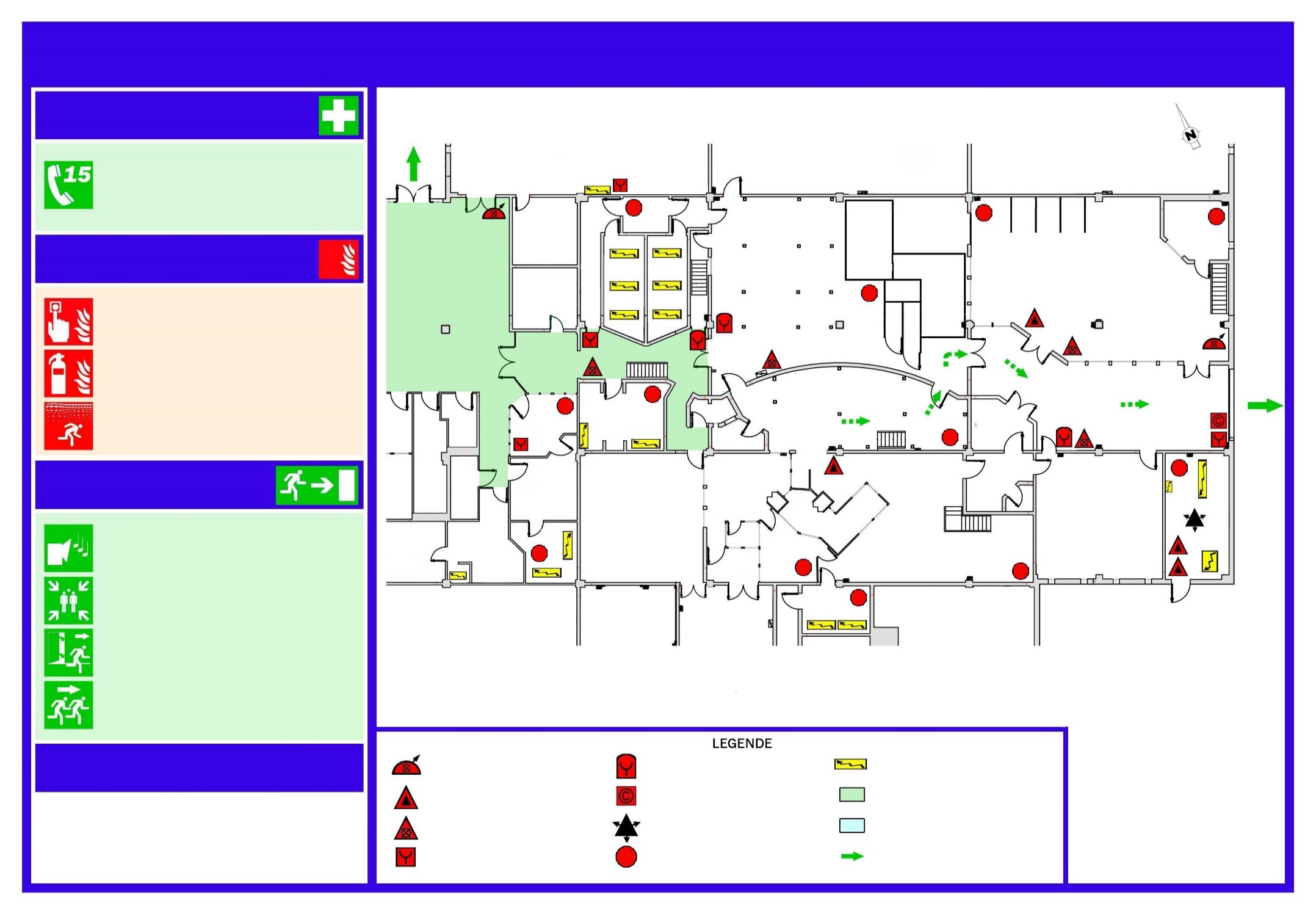 DOSSIER TECHNIQUEEXPLOITANTOI 7832557DOSSIER OIPage 1/1LIBELLÉ DE L’OILIBELLÉ DE L’OIDécontamination du puisard sous-sol – Atelier de décontaminationQSINTERVENTION SURINTERVENTION SURRepère Fonctionnel : SORisque AAR : NON     Matériel amiante : NON     Local : 2NC0511QSCOMMENTAIRE OIDébut prévu le : 22/06/2015     Spécialité : Assainissement     Durée prévue : 40 HTR n° : 2      État installation : Dispo     État Matériel requis : DispoContaminant : Oui Exposition au RI : OuiCOMPTE RENDU OIObjet de l’intervention : SOPVE ASSOCIÉSNÉANTDOCUMENTS ASSOCIÉSNÉANTDEMANDE D’INTERVENTIONCaractérisation de l’écart : Première mise en place du prescriptif (soumis au Programme Local de Maintenance Préventive).Possibilité de fluctuation du niveau d’eau suite à l’installation d’un batardeau.Accès du puisard par échelle à crinoline.ANALYSE DE RISQUE DÉTAILLÉEFolio 1/5Titre : Décontamination du puisard sous-sol – Atelier de décontaminationTranche : 2Titre : Décontamination du puisard sous-sol – Atelier de décontaminationN° OI 7832557Suivi indiciaireSuivi indiciaireSuivi indiciaireSuivi indiciaireSuivi indiciaireSuivi indiciaireSuivi indiciaireIndiceDateRédacteurVérificateurApprobateurÉtatModification / Observations010/05/15POINSIGNON P..Source de risquesDes dispositions particulières sont-elles prises ?Des dispositions particulières sont-elles prises ?Identification précise de la tâche et/ou du matérielConséquences possibles (risques)Parades à mettre en œuvreSource de risquesNonOuiIdentification précise de la tâche et/ou du matérielConséquences possibles (risques)Parades à mettre en œuvre1/1 Carte et tiroir débrochésX1/2 Fil, relais, capteur débranchésX1/3 Seuils provisoirement modifiésX1/4 Configuration cavalier A et B modifiéeX1/5 Programmation de reproms modifiée provisoirementX1/6 Electrovanne bloquée volontairementX1/7 Servomoteur débrayé ou passé en manuelX1/8 Circuit électrique ouvertX1/9 Circuit mécanique ouvertX1/10 Soupape débranchée volontairementX1/11 Réalimentation électrique mise en œuvreX1/12 Borne à couteau ouverteX1/13 Alarme inhibéeX1/14 Logiciel de pilotage modifiéX1/15 Autres dispositionsX1/16 StrapsX1/17 Simulateur (1300)X1/18 Module d’essai électrique (900)X1/19 Court-circuiteursX1/20 Filtre provisoireX1/21 Baudruche, obturateur, mousseX1/22 Fond plein, tape, té de raccordement, staublisX1/23 Vis pleines obstruant un circuitX1/24 BatardeauXRinçage et installation d’un batardeauRisque de fluctuation du niveau d’eau et d’intrusion de corps étrangerSurveillance en cas de perte d’étanchéitéVérification de corps étranger à la fermeture du puisard1/25 Manchette, flexible provisoire installésX1/26 Étrier de bridage de soupapeX1/27 Support provisoire, cale, blocage de suspensionX1/28 Terre volanteX1/29 ÉclisseX1/30 Niveau visible provisoire, instrumentation et banc d’essaiX1/31 Boîte à boutonsX1/32 Fusibles, ampoules retirés d’un circuitX1/33 Autre moyenXANALYSE DE RISQUE DÉTAILLÉEFolio 2/5Source de risquesDes dispositions particulières sont-elles prises ?Des dispositions particulières sont-elles prises ?Identification précise de la tâche et/ou du matérielConséquences possibles (risques)Parades à mettre en œuvreSource de risquesNonOuiIdentification précise de la tâche et/ou du matérielConséquences possibles (risques)Parades à mettre en œuvre2/1 Un corps étranger peut-il être introduit et laissé dans un circuit ?Le constructeur identifie les circuits mécaniques ouverts pour la modification et les matériels ou matériaux introduits dans ce circuit (ex : baudruches, scotch,…).XOuverture du puisard circuit SRE / DécontaminationMise en circulation de corps migrant / Détérioration interne du circuit SRE Vérification lors de la fermeture / Balisage 2/2 Un appareil inadapté, mal étalonné ou défectueux peut-il être utilisé ?(Appareil de mesure, outillage, bancs d’essai)Le constructeur liste les appareils utilisés directement sur le circuit. Il doit être en mesure de justifier leur étalonnage conformément à son Manuel Qualité.X2/3 Un logiciel doit-il être mis en œuvre ?(Logiciel non validé ou non initialisé)Le constructeur indique les logiciels modifiésDéfinitivement,Temporairement pendant l’intervention,Logiciels de dépouillement d’essai.X2/4 Une pièce de rechange doit-elle être montée ?Le constructeur indique les pièces qu’il monte fournies par l’exploitant.(Il sera amené à vérifier leur conformité et leur validité)X2/5 Un mauvais accouplement est-il possible ?Par le mauvais remontage du levier d’accouplement.X2/6 Des matériaux, ingrédients ou fluides, sont-ils utilisés ?(graisse, PMUC ne respectant pas les exigences requises)Le constructeur précisera les matériaux consommables utilisés.Ceux non conformes au PMUC ou matériaux qualifiés seront signalés.XDécontamination du puisard (utilisation AFK#1213)Inadéquation entre le produit et les effluents liquides présents dans le puisardRelevé physico-chimique lors du rinçage du circuit par le service chimie / rinçage2/7 Une protection contre le froid peut-elle être oubliée ?Le constructeur indiquera les calorifuges, les traçages et autre protection thermique qu’il démonte ou qu’il demande à l’exploitant de démonter.X2/8 Le circuit primaire principal peut-il être dilué ?(rinçage, nettoyage, décontamination, épreuve hydraulique en utilisant de l’eau non borée (SED) ou ayant une concentration en bore non conforme)Le constructeur indiquera les mises en eau des circuits reliés au circuit primaire principale (CCP) faites sous la responsabilité de la Centrale.XANALYSE DE RISQUE DÉTAILLÉEFolio 3/5Source de risquesDes dispositions particulières sont-elles prises ?Des dispositions particulières sont-elles prises ?Identification précise de la tâche et/ou du matérielConséquences possibles (risques)Parades à mettre en œuvreSource de risquesNonOuiIdentification précise de la tâche et/ou du matérielConséquences possibles (risques)Parades à mettre en œuvre2/9 La sectorisation incendie / radiologique peut-elle être rompue ?(ouverture de trémies, de portes coupe-feu, traversées franchies par le circuit dont il a la responsabilité de l’installation en précisant leur nature si elle lui est connue).X2/10 L’étanchéité du confinement peut-elle être rompue ?Le constructeur précisera les traversées utilisées ou touchées par la modification.X2/11 La mise en configuration pour l’intervention nécessite-t-elle une préparation particulière ?(dépose de l’instrumentation, du contrôle commande, démontage de fins de course, inhibition de capteurs, passage en manuel d’organes…)Matériels démontés, non exigés par la modification mais indirectement pour des raisons d’accès.X2/12 La remise en configuration peut-elle être incomplète ?X2/13 Un défaut peut-il être reproduit sur des matériels redondants ?Le constructeur précisera les matériels touchés et les parades mises en œuvre.XSource de risquesDes dispositions particulières sont-elles prises ?Des dispositions particulières sont-elles prises ?Identification précise de la tâche et/ou du matérielConséquences possibles (risques)Parades à mettre en œuvreSource de risquesNonOuiIdentification précise de la tâche et/ou du matérielConséquences possibles (risques)Parades à mettre en œuvre3/1 Par des chutes d’objet, projections, chocs, frottement ou appuis.XOuverture du puisard circuit SRE / DécontaminationIntrusion de corps étranger Surveillance / Balisage3/2 Par des moyens de manutention. (moyens inadaptés, engins de manutention non remis en position de garage)X3/3 Par la mise en place de sas, d’échafaudages, de compresseurs mobiles ou de tout autre matériel.XMise en place du SAS / déprimogèneModification du zonage radiologiqueMise en place de vinyle au sol / Saut de zone3/4 Par la surcharge des tuyauteries ou des supports (ex : Protections biologique…).X3/5 Par inondation, projection d’eau ou fluides.XPose de batardeauFluctuation du niveau possibleSurveillance par le service conduite3/6 Par entraînement ou dispersion de matières corrosives, abrasives.XDécontamination du puisardInadéquation entre le décontaminant et les effluents Rinçage du circuit SRE3/7 Par parasitage électromagnétique.X3/8 Par incendie ou explosion dues à des outillages spéciaux ou des produits inflammables.X3/9 Par le démarrage de matériel, l’échappement des soupapes.X3/10 Par une coupure en énergie.XANALYSE DE RISQUE DÉTAILLÉEFolio 4/5Source de risquesDes dispositions particulières sont-elles prises ?Des dispositions particulières sont-elles prises ?Identification précise de la tâche et/ou du matérielConséquences possibles (risques)Parades à mettre en œuvreSource de risquesNonOuiIdentification précise de la tâche et/ou du matérielConséquences possibles (risques)Parades à mettre en œuvre3/11 Par des difficultés de communication interpersonnelle (accès difficile, manque de visibilité) : l’opération nécessite-t-elle la mise en place de moyens de communication et de coordination importants ?XDécontaminationDifficultés de communicationBalise déportée pour UFS / phonie portable3/12 Par une dosimétrie plus importante(imposant une action très rapide).XPose de batardeau / DécontaminationFluctuation du niveau possibleTélédosimétrie3/13 Par une description erronée ou incomplète du mode opératoire.X3/14 Par l’absence d’un moyen empêchant un montage incorrect(position inversée, engagement ou vissage insuffisant)X3/15 Par le risque de se tromper de local ou de matériel.XAbsence de repère fonctionnel sur le puisardIntervention sur le mauvais matérielPratiques de fiabilisationRisquesNonOuiIdentification Traitement prévuDocument de prise en compte / ObservationsActivités sous rayonnements ionisants :Activités sous rayonnements ionisants :Activités sous rayonnements ionisants :Activités sous rayonnements ionisants :Activités sous rayonnements ionisants :Activités sous rayonnements ionisants :Exposition externe (gamma, neutrons)XIrradiationTélédosimétrie / DATERTRContamination surfacique, atmosphériqueXContamination Frottis lors de l’ouverture de l’activitéCartographieRisque iodeXOuvrages électriques :Ouvrages électriques :Ouvrages électriques :Ouvrages électriques :Ouvrages électriques :Ouvrages électriques :Travaux au voisinageXTravaux dans les locaux électriquesXActivités sur des ouvrages mécaniques :Activités sur des ouvrages mécaniques :Activités sur des ouvrages mécaniques :Activités sur des ouvrages mécaniques :Activités sur des ouvrages mécaniques :Activités sur des ouvrages mécaniques :Travaux à l’intérieur d’une capacitéXDifficultés de communicationBalise déportée pour UFS / phonie portable / télédosimétrieRecueil de Prescription du PersonnelOuvrages véhiculant des fluides chauds ou des fluides sous pressionXMécanismes en mouvements (hors requalification intrinsèque)XSituation de travailSituation de travailSituation de travailSituation de travailSituation de travailSituation de travailCirculation (accès au chantier, entre les niveaux)XTravaux au bord de l’eauXChute de personneBalisage / gilet de sauvetageRPPTravaux en hauteurXRisque de chute d’objetsXChute d’objet (ouverture de puisard)BalisageRPPAmbiance physique particulière (bruit, éclairage, chaleur, froid, poussières, hydrocarbures…)XAbsence d’éclairage dans le puisardÉclairage portatifRPPRisque lié à l’amianteXRisque d’asphyxie, d’anoxieXRisque d’explosivitéXIncendieXOuverture de trémie, de plancherXOuverture de puisardPratiques de fiabilisation / balisageCarnet PPHAutres domaines de risques :Autres domaines de risques :Autres domaines de risques :Autres domaines de risques :Autres domaines de risques :Autres domaines de risques :Travaux en milieu hyperbareXTravaux spécifiques liés à une spécificité ou à un procédé particulierXANALYSE DE RISQUE DÉTAILLÉEFolio 5/5RisquesNonOuiIdentification Traitement prévuDocument de prise en compte / ObservationsMise en œuvre d’appareils, d’outillages, de produits :Mise en œuvre d’appareils, d’outillages, de produits :Mise en œuvre d’appareils, d’outillages, de produits :Mise en œuvre d’appareils, d’outillages, de produits :Mise en œuvre d’appareils, d’outillages, de produits :Mise en œuvre d’appareils, d’outillages, de produits :Levage, manutention mécaniséeXChargement, déchargement (transpalette,…)XOutils portatifs (perceuse, meuleuse,…)XOutillage particulier (MSDG, HYTORC,…)XEmploi de matériel de soudageXProjection, éclatementXEmploi de produits chimiques, dangereux, inflammables, toxiques, corrosifsXDécontaminationEPI spécifiquesFDS / FLUSources radioactivesXGaz comprimésXTravaux (méthode par cryogénie…)XAutres risques :XDéconta Prod10 rue Victor Hugo57120 RombasTél. : 03.87.67.85.20Fax : 03.87.67.80.00Synthèse Fiche de données de Sécurité / Fiche Locale d’UtilisationFolio : 1/2Indice : 2Date : 18/02/2015Déconta Prod10 rue Victor Hugo57120 RombasTél. : 03.87.67.85.20Fax : 03.87.67.80.00Synthèse Fiche de données de Sécurité / Fiche Locale d’UtilisationFolio : 2/2Indice : 2Date : 18/02/2015H302Nocif par ingestionH315Provoque une irritation cutanéeH317Peut provoquer une allergie cutanéeP233Maintenir le récipient fermé de manière étancheP262Éviter tout contact avec les yeux et la peauP270Ne pas manger, boire ou fumer en manipulant ce produitP281Utiliser l’équipement de protection individuel requisEXPLOITANT DU NUCLÉAIRECARTOGRAPHIE MENSUELLECARTOGRAPHIE MENSUELLECARTOGRAPHIE MENSUELLEIndice : 53Tranche : 2Tranche : 2Type de visite : RPDate : Juin 2015Date : Juin 2015Repère localLibellé du localZonage réf.ContaBq.cm-2DeD AmbiantmSv.h-1Classement RPPoint chaudPoint chaudPoint chaudRepère localLibellé du localZonage réf.ContaBq.cm-2DeD AmbiantmSv.h-1Classement RPContactmSv.h-10.5 mmSv.h-11 mmSv.h-12NC501Chemin de circulationNP0,10,015Vertexxx2NC502Auxiliaires nucléairesN24,20,2Jaunexxx2NC506Auxiliaires nucléairesN24,30,3Jaunexxx2NC507Point ALARANP0,10,01Vertexxx2NC508Point ALARANP0,10,01Vertexxx2NC509Chemin de circulationNP0,10,015Vertexxx2NC510Local de gestion des déchetsN10,90,3Jaune20,50,1252NC511Atelier de décontaminationN24,50,4Jaunexxx2NC512Local d’alim. Elec.NP0,20,02Vertexxx2NC513Local dédié colisageNP0,30,015Vertexxx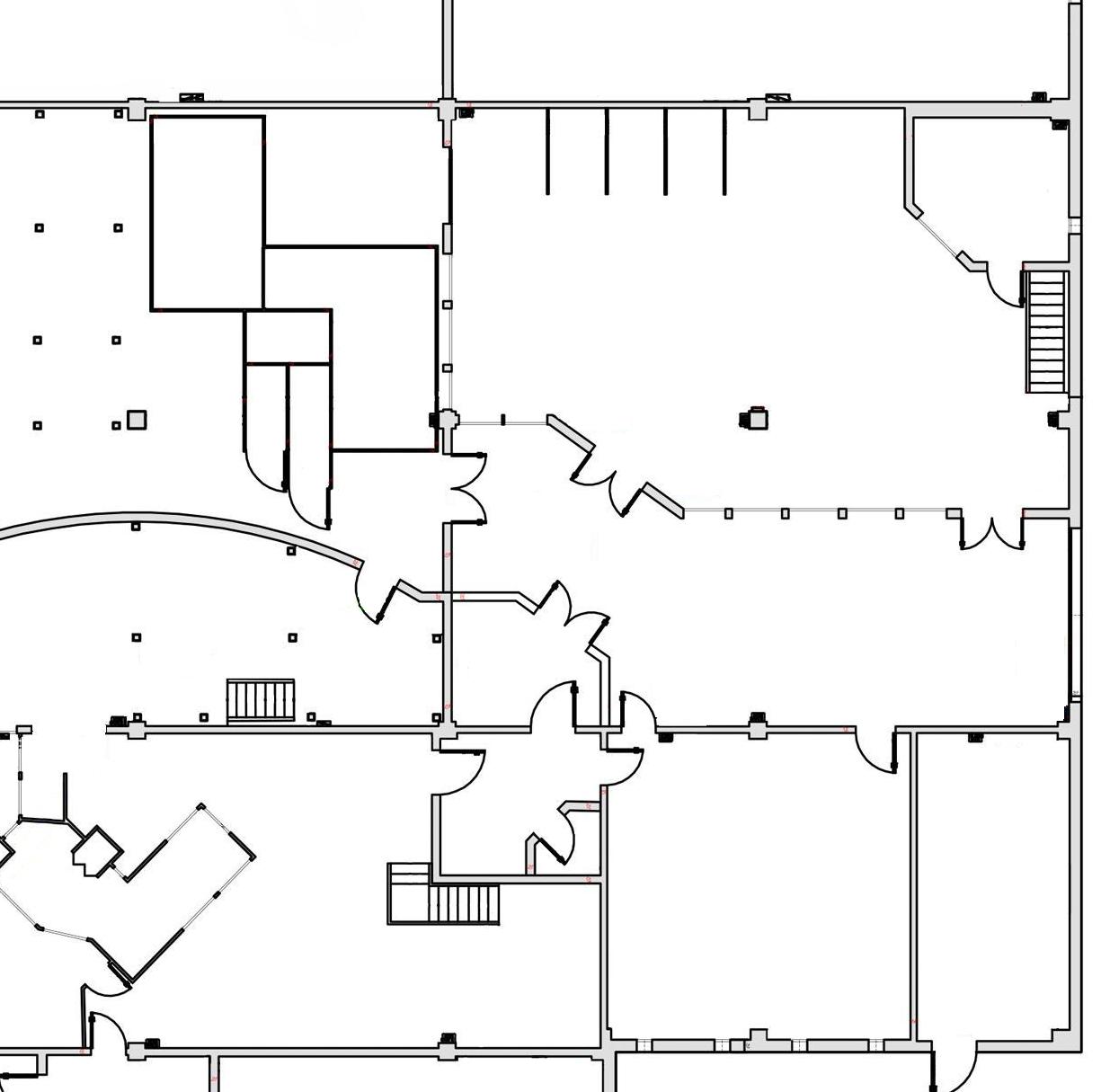 Observations :Difficultés de lecture du point chaud dans les compartiments déchetsImpossibilité d’effectuer des relevés exacts dans les puisardsObservations :Difficultés de lecture du point chaud dans les compartiments déchetsImpossibilité d’effectuer des relevés exacts dans les puisardsObservations :Difficultés de lecture du point chaud dans les compartiments déchetsImpossibilité d’effectuer des relevés exacts dans les puisardsDose collective reçue pour réaliser la cartographie : 0.017 H.mSvDose collective reçue pour réaliser la cartographie : 0.017 H.mSvDose collective reçue pour réaliser la cartographie : 0.017 H.mSvRéférence GEMO appareillageRadiamètre : Ra2595Contaminamètre : Co1988Rédacteur : THOMAS B.Contrôleur : OBER N.Approbateur : XAVIER R.Entreprise : EIPSEntreprise : EIPSEntreprise : EIPSDate : 28/05/2015Date : 28/05/2015Date : 29/05/2015N° DR-3615DEMANDE AVEC ACCORD LANCEMENTDEMANDE AVEC ACCORD LANCEMENTDEMANDE AVEC ACCORD LANCEMENTDEMANDE AVEC ACCORD LANCEMENTDEMANDE AVEC ACCORD LANCEMENTDEMANDE AVEC ACCORD LANCEMENTDEMANDE AVEC ACCORD LANCEMENTDEMANDE AVEC ACCORD LANCEMENTRepère : SORepère : SORepère : SOQSLocal 2NC0511Local 2NC0511TMTMTR 2Libellé : Décontamination du puisard sous-sol – Atelier de décontaminationLibellé : Décontamination du puisard sous-sol – Atelier de décontaminationLibellé : Décontamination du puisard sous-sol – Atelier de décontaminationLibellé : Décontamination du puisard sous-sol – Atelier de décontaminationLibellé : Décontamination du puisard sous-sol – Atelier de décontaminationLibellé : Décontamination du puisard sous-sol – Atelier de décontaminationLibellé : Décontamination du puisard sous-sol – Atelier de décontaminationLibellé : Décontamination du puisard sous-sol – Atelier de décontaminationLibellé : Décontamination du puisard sous-sol – Atelier de décontaminationIntervention : PuisardIntervention : PuisardIntervention : PuisardIntervention : PuisardIntervention : PuisardIntervention : PuisardIntervention : PuisardIntervention : PuisardIntervention : PuisardRédacteur : SCHMIDT MélanieRédacteur : SCHMIDT MélanieRédacteur : SCHMIDT MélanieRédacteur : SCHMIDT MélanieRédacteur : SCHMIDT MélanieDemandeur : POINSIGNON P.Demandeur : POINSIGNON P.Demandeur : POINSIGNON P.Demandeur : POINSIGNON P.Service demandeur : SKEService demandeur : SKEService demandeur : SKEService demandeur : SKEService demandeur : SKEService demandeur : SKEService demandeur : SKEService demandeur : SKEService demandeur : SKEDI : NCDI : NCDI : NCDI : NCDI : NCOI : 7832557OI : 7832557OI : 7832557OI : 7832557Début : 23/06/2015Début : 23/06/2015Début : 23/06/2015Début : 23/06/2015Début : 23/06/2015Fin 26/06/2015Fin 26/06/2015Fin 26/06/2015Fin 26/06/2015Entreprise intervenante : MLECEntreprise intervenante : MLECEntreprise intervenante : MLECEntreprise intervenante : MLECEntreprise intervenante : MLECEntreprise intervenante : MLECEntreprise intervenante : MLECEntreprise intervenante : MLECEntreprise intervenante : MLECAccès BR : NAccès BR : NAccès Zone : OAccès Zone : OAccès Zone : OPermis de feu : NPermis de feu : NPermis de tir Radio : NPermis de tir Radio : NAccord Agent de Lancement : KURT V.Accord Agent de Lancement : KURT V.Accord Agent de Lancement : KURT V.Accord Agent de Lancement : KURT V.Accord Agent de Lancement : KURT V.Accord Agent de Lancement : KURT V.Accord Agent de Lancement : KURT V.Accord Agent de Lancement : KURT V.Accord Agent de Lancement : KURT V.Accord Chargé d’Exploitation : DIDIER F.Accord Chargé d’Exploitation : DIDIER F.Accord Chargé d’Exploitation : DIDIER F.Accord Chargé d’Exploitation : DIDIER F.Accord Chargé d’Exploitation : DIDIER F.Accord Chargé d’Exploitation : DIDIER F.Accord Chargé d’Exploitation : DIDIER F.Accord Chargé d’Exploitation : DIDIER F.Accord Chargé d’Exploitation : DIDIER F.RepèreLibellé – InstructionPositionLocal********************************************************Début des instructions********************************************************2LKA002DJSectionneur d’alimentation électrique de la pompe 2SRE006POCD2NC05122SRE027VKVanne d’isolement puisard Sous-solCF2NC05072SRE028VKVanne d’isolement puisard Sous-solCF2NC05072SRE053VKClapet anti-retourO2NC05072SRE915VKVanne d’isolement circuit de rétention baseCF2NC05112SRE916VKVanne d’isolement circuit de rétention acideCF2NC0511********************************************************Points clefs********************************************************Visualisation du niveau d’eau par 2SRE 011, 012 et 013 SNSurveillance en salle de commandeAbsence de pression : OUIAbsence de fluide : NONAbsence de tension : OUIAbsence de température : OUI********************************************************Fin des instructions********************************************************DescriptionType d’acquisitionCoûts T.T.C (euros)Technicien / opérateur spécialité Génie Clim.La journée340Technicien / opérateur spécialité RobinetterieLa journée350Technicien / opérateur spécialité AssainissementLa journée330Technicien / opérateur spécialité Élec. / Méca.La journée350Technicien / opérateur spécialité DémantèlementLa journée330Technicien / opérateur entreprise sous-traitante LOGLa journée600Heure supplémentaire Technicien / OpérateurL’heure70Chargé de Travaux spécialité Génie Clim.La journée430Chargé de Travaux spécialité RobinetterieLa journée450Chargé de Travaux spécialité AssainissementLa journée440Chargé de Travaux spécialité Élec. / Méca.La journée450Chargé de Travaux spécialité DémantèlementLa journée430Chargé de Travaux entreprise sous-traitante LOG La journée800Heure supplémentaire Chargé de travauxL’heure70BalisageGestion de l’exploitantNCBoyaux d’air RCS 11Gestion de l’exploitantNCBoyaux d’air RCS 8Gestion de l’exploitantNCBrosse métalliqueAchat50Scotch, marqueur, sacs déchets…Gestion de l’exploitantNCChiffonnettes lot de 100Achat30Contaminamètre / RadiamètreGestion de l’exploitantNCDécontaminant AFK1213 50 LitresAchat1500DéprimogèneLocation la journée400EPI (casque anti-bruit, TEV, gants…)Gestion de l’exploitantNCEPI spécifique nucléaire (tenue de chirurgien…)Gestion de l’exploitantNCFrottisAchat50Lampe torche ATEXAchat90Oxygènomètre + ARIGestion de l’exploitantNCpHmètreLocation la journée200Pont roulantGestion de l’exploitantNCSas 4*3Location la journée400ServanteGestion de l’exploitantNCSystème de phonie AchatTélédosimétrieGestion de l’exploitantNCUnité de Filtration Sécurisée avec balise déportéeGestion de l’exploitantNCVinyle de solGestion de l’exploitantNCMLECGAMME D’INTERVENTIONN° de gamme : GIDE 1533Folio : 1/4Indice : 0LIBELLÉ DE L’INTERVENTIONDécontamination du puisard sous-sol LIBELLÉ DE L’INTERVENTIONDécontamination du puisard sous-sol MatérielPuisard atelier de décontaminationMatérielPuisard atelier de décontaminationÉmetteurSKEDurée prévue05 jClassementQSRepère fonctionnelSODocuments joints à la gammeDocuments joints à la gammeImplantation des locaux (carto)VALIDITÉREPÈRE FONCTIONNELLOCALVALIDITÉSO2NC0511SUIVI INDICIAIRESUIVI INDICIAIRESUIVI INDICIAIRESUIVI INDICIAIRESUIVI INDICIAIRESUIVI INDICIAIRESUIVI INDICIAIREInd.DatePageModificationsNom/Visa RédacteurNom/VisaVérificateurNom/Visa Approbateur012/01/2015Première rédactionAnnule et remplace GIDE 1122M. CaradorP. PoinsignonMOYENS NÉCESSAIRES Á L’INTERVENTIONMOYENS NÉCESSAIRES Á L’INTERVENTIONMOYENS NÉCESSAIRES Á L’INTERVENTIONOutillages conventionnelsMatériels de sécuritéConsommablesBrosse métalliqueBalisageRuban adhésifServanteUFS avec balise déportéeChiffonnettes Lampe torcheSystème de phonieVinylepHmètreOxygènomètreFrottisSAS + déprimogèneDécontaminant AFK1213Boyaux d’alimentation en airSacs déchetsTélédosimètrieSystème de phonieDéprimogèneMLECGAMME D’INTERVENTIONMODE OPÉRATOIREN° de gamme : GIDE 1533Folio  : 2/4Indice : 0ATTENTIONL’activité présente un risque de fluctuation du niveau d’eau.MLECGAMME D’INTERVENTIONMODE OPÉRATOIREN° de gamme : GIDE 1533Folio : 3/4Indice : 0ATTENTIONRecommencer l’étape de décontamination si les relevés ne sont pas conformes à l’attendu.OUINONMLECGAMME D’INTERVENTIONRAPPORT D’EXPERTISEN° de gamme : GIDE 1533Folio : 4/4Indice : 0CONTRÔLE SUITE À LA CAMPAGNE DE RÉFECTION DES PUISARDSLocal 2NC0511SASEntrée puisardPuisardJour 1Jour 1Jour 1Jour 1Jour 1Frottis Bq.cm-2Potentiel hydrogèneTeneur en oxygèneIrradiation mSv.h-1Jour 2Jour 2Jour 2Jour 2Jour 2Frottis Bq.cm-2Potentiel hydrogèneTeneur en oxygèneIrradiation mSv.h-1Jour 3Jour 3Jour 3Jour 3Jour 3Frottis Bq.cm-2Potentiel hydrogèneTeneur en oxygèneIrradiation mSv.h-1Jour 4Jour 4Jour 4Jour 4Jour 4Frottis Bq.cm-2Potentiel hydrogèneTeneur en oxygèneIrradiation mSv.h-1Jour 5Jour 5Jour 5Jour 5Jour 5Frottis Bq.cm-2Potentiel hydrogèneTeneur en oxygèneIrradiation mSv.h-1Photo du calorifuge (sur la branche 132)Photo des murs local 2NC0511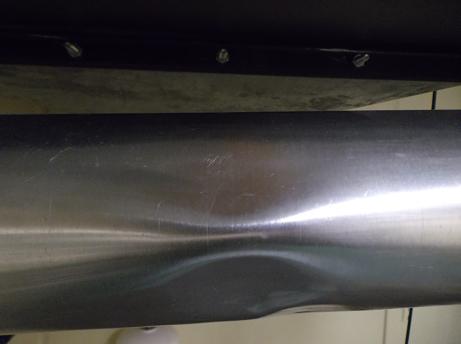 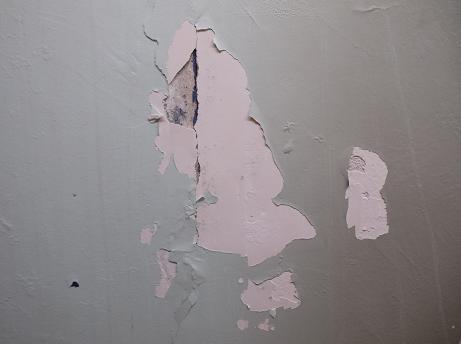 Photo des sols local 2NC0511Photo des déchets local 2NC0511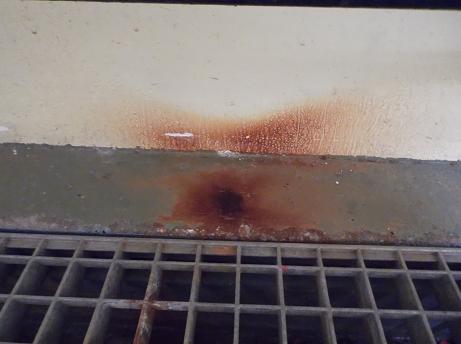 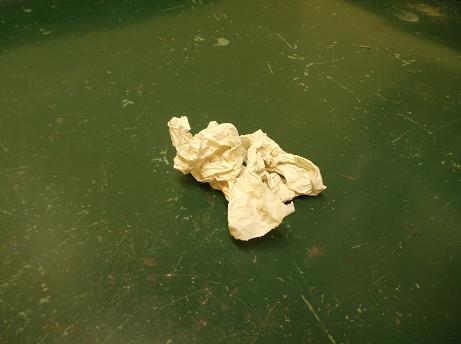 Photo de l’ardoisine extincteur local 2NC0509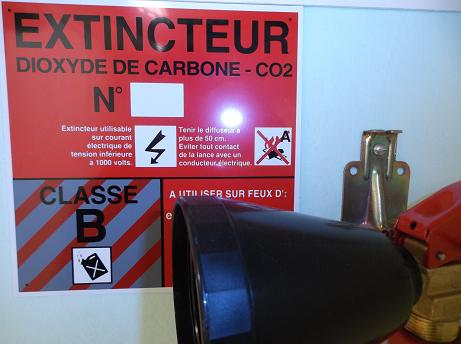 Habilitation, disponibilité du personnel de l’entreprise MLECHabilitation, disponibilité du personnel de l’entreprise MLECHabilitation, disponibilité du personnel de l’entreprise MLECHabilitation, disponibilité du personnel de l’entreprise MLECHabilitation, disponibilité du personnel de l’entreprise MLECHabilitation, disponibilité du personnel de l’entreprise MLECHabilitation, disponibilité du personnel de l’entreprise MLECHabilitation, disponibilité du personnel de l’entreprise MLECFolio 1/2Habilitations et formation du personnelHabilitations et formation du personnelHabilitations et formation du personnelHabilitations et formation du personnelHabilitations et formation du personnelHabilitations et formation du personnelHabilitations et formation du personnelHabilitations et formation du personnelHabilitations et formation du personnelNom / PrénomÉlectrique / MécaniqueRadioprotectionQualitéComplément Sûreté QualitéContratCatégorieValidité visite médicaleValidité visite médicaleBRAND NolwennM2/B2-H0RP2HN2CSQCDIA07/02/201607/02/2016GOEHL MickaelM2/B2-H0RP2HN3CSQCDIA20/07/201520/07/2015HELLER DavidM2/B2-H0RP2HN2CSQCDIA20/06/201520/06/2015KUNTZLER VirginieM1/B1-H0RP1HN1CSQCDIA08/02/201608/02/2016PEVERINI YannM1/B1-H0RP1HN1CSQCDIA10/02/201610/02/2016POINSIGNON MarieM0/B0-H0RP1HN1CSQApprentieB08/08/201508/08/2015SAUVAGE YannM1/B1-H0RP1 HN1CSQCDIA08/08/201508/08/2015SCHISSLER GaétanM1/B1-H0CDISECCI AudreyM1/B1-H0RP1 HN1CSQCDIA04/03/201604/03/2016VARING JulieM1/B1-H0RP1HN1CSQCDIA05/03/201605/03/2016Matrice de compétenceMatrice de compétenceMatrice de compétenceMatrice de compétenceMatrice de compétenceMatrice de compétenceMatrice de compétenceMatrice de compétenceNom / PrénomNom / PrénomPontier / ÉlingueurSpécialités des intervenantsSpécialités des intervenantsSpécialités des intervenantsSpécialités des intervenantsSpécialités des intervenantsNom / PrénomNom / PrénomPontier / ÉlingueurGénie ClimatiqueRobinetterieAssainissementÉlectrique / MécaniqueDémantèlementBRAND NolwennBRAND Nolwenn334340GOEHL MickaelGOEHL Mickael444440HELLER DavidHELLER David233330KUNTZLER VirginieKUNTZLER Virginie300330PEVERINI YannPEVERINI Yann220004POINSIGNON MariePOINSIGNON Marie001200SAUVAGE YannSAUVAGE Yann330000SCHISSLER GaétanSCHISSLER Gaétan230220SECCI AudreySECCI Audrey303320VARING JulieVARING Julie030303CodificationCodificationCodificationCodificationCodificationCodificationCodificationCodification0Intervenant à former rapidement – Aucune formation/information ni compétence dans le domaineIntervenant à former rapidement – Aucune formation/information ni compétence dans le domaineIntervenant à former rapidement – Aucune formation/information ni compétence dans le domaineIntervenant à former rapidement – Aucune formation/information ni compétence dans le domaineIntervenant à former rapidement – Aucune formation/information ni compétence dans le domaineIntervenant à former rapidement – Aucune formation/information ni compétence dans le domaineIntervenant à former rapidement – Aucune formation/information ni compétence dans le domaine1Intervenant débutant – Possède la formation/information requise – Connaissance du domaine (Intervenant hors nucléaire)Intervenant débutant – Possède la formation/information requise – Connaissance du domaine (Intervenant hors nucléaire)Intervenant débutant – Possède la formation/information requise – Connaissance du domaine (Intervenant hors nucléaire)Intervenant débutant – Possède la formation/information requise – Connaissance du domaine (Intervenant hors nucléaire)Intervenant débutant – Possède la formation/information requise – Connaissance du domaine (Intervenant hors nucléaire)Intervenant débutant – Possède la formation/information requise – Connaissance du domaine (Intervenant hors nucléaire)Intervenant débutant – Possède la formation/information requise – Connaissance du domaine (Intervenant hors nucléaire)2Intervenant confirmé – Possède la formation/information requise – Connaissance du domaine (niveau requis sur matériels à faible enjeux)Intervenant confirmé – Possède la formation/information requise – Connaissance du domaine (niveau requis sur matériels à faible enjeux)Intervenant confirmé – Possède la formation/information requise – Connaissance du domaine (niveau requis sur matériels à faible enjeux)Intervenant confirmé – Possède la formation/information requise – Connaissance du domaine (niveau requis sur matériels à faible enjeux)Intervenant confirmé – Possède la formation/information requise – Connaissance du domaine (niveau requis sur matériels à faible enjeux)Intervenant confirmé – Possède la formation/information requise – Connaissance du domaine (niveau requis sur matériels à faible enjeux)Intervenant confirmé – Possède la formation/information requise – Connaissance du domaine (niveau requis sur matériels à faible enjeux)3Intervenant expérimenté – Possède la formation/information requise – Connaissance du domaine (niveau requis sur matériel à enjeux)Intervenant expérimenté – Possède la formation/information requise – Connaissance du domaine (niveau requis sur matériel à enjeux)Intervenant expérimenté – Possède la formation/information requise – Connaissance du domaine (niveau requis sur matériel à enjeux)Intervenant expérimenté – Possède la formation/information requise – Connaissance du domaine (niveau requis sur matériel à enjeux)Intervenant expérimenté – Possède la formation/information requise – Connaissance du domaine (niveau requis sur matériel à enjeux)Intervenant expérimenté – Possède la formation/information requise – Connaissance du domaine (niveau requis sur matériel à enjeux)Intervenant expérimenté – Possède la formation/information requise – Connaissance du domaine (niveau requis sur matériel à enjeux)4Intervenant expérimenté – Possède la formation/information requise – Connaissance du domaine (niveau requis sur matériel à enjeux)– Améliore la fonctionIntervenant expérimenté – Possède la formation/information requise – Connaissance du domaine (niveau requis sur matériel à enjeux)– Améliore la fonctionIntervenant expérimenté – Possède la formation/information requise – Connaissance du domaine (niveau requis sur matériel à enjeux)– Améliore la fonctionIntervenant expérimenté – Possède la formation/information requise – Connaissance du domaine (niveau requis sur matériel à enjeux)– Améliore la fonctionIntervenant expérimenté – Possède la formation/information requise – Connaissance du domaine (niveau requis sur matériel à enjeux)– Améliore la fonctionIntervenant expérimenté – Possède la formation/information requise – Connaissance du domaine (niveau requis sur matériel à enjeux)– Améliore la fonctionIntervenant expérimenté – Possède la formation/information requise – Connaissance du domaine (niveau requis sur matériel à enjeux)– Améliore la fonctionHabilitation, disponibilité du personnel de l’entreprise MLECHabilitation, disponibilité du personnel de l’entreprise MLECHabilitation, disponibilité du personnel de l’entreprise MLECHabilitation, disponibilité du personnel de l’entreprise MLECHabilitation, disponibilité du personnel de l’entreprise MLECHabilitation, disponibilité du personnel de l’entreprise MLECHabilitation, disponibilité du personnel de l’entreprise MLECHabilitation, disponibilité du personnel de l’entreprise MLECHabilitation, disponibilité du personnel de l’entreprise MLECHabilitation, disponibilité du personnel de l’entreprise MLECHabilitation, disponibilité du personnel de l’entreprise MLECHabilitation, disponibilité du personnel de l’entreprise MLECHabilitation, disponibilité du personnel de l’entreprise MLECHabilitation, disponibilité du personnel de l’entreprise MLECHabilitation, disponibilité du personnel de l’entreprise MLECHabilitation, disponibilité du personnel de l’entreprise MLECHabilitation, disponibilité du personnel de l’entreprise MLECHabilitation, disponibilité du personnel de l’entreprise MLECHabilitation, disponibilité du personnel de l’entreprise MLECHabilitation, disponibilité du personnel de l’entreprise MLECHabilitation, disponibilité du personnel de l’entreprise MLECHabilitation, disponibilité du personnel de l’entreprise MLECHabilitation, disponibilité du personnel de l’entreprise MLECHabilitation, disponibilité du personnel de l’entreprise MLECHabilitation, disponibilité du personnel de l’entreprise MLECFolio 2/2Folio 2/2Folio 2/2Folio 2/2Folio 2/2Disponibilité des intervenantsDisponibilité des intervenantsDisponibilité des intervenantsDisponibilité des intervenantsDisponibilité des intervenantsDisponibilité des intervenantsDisponibilité des intervenantsDisponibilité des intervenantsDisponibilité des intervenantsDisponibilité des intervenantsDisponibilité des intervenantsDisponibilité des intervenantsDisponibilité des intervenantsDisponibilité des intervenantsDisponibilité des intervenantsDisponibilité des intervenantsDisponibilité des intervenantsDisponibilité des intervenantsDisponibilité des intervenantsDisponibilité des intervenantsDisponibilité des intervenantsDisponibilité des intervenantsDisponibilité des intervenantsDisponibilité des intervenantsDisponibilité des intervenantsDisponibilité des intervenantsDisponibilité des intervenantsDisponibilité des intervenantsDisponibilité des intervenantsDisponibilité des intervenantsMois de JuinMois de JuinMois de JuinMois de JuinMois de JuinMois de JuinMois de JuinMois de JuinMois de JuinMois de JuinMois de JuinMois de JuinMois de JuinMois de JuinMois de JuinMois de JuinMois de JuinMois de JuinMois de JuinMois de JuinMois de JuinMois de JuinMois de JuinMois de JuinMois de JuinMois de JuinMois de JuinMois de JuinMois de JuinMois de JuinNom / PrénomSemaine du 01 au 07/06/15Semaine du 01 au 07/06/15Semaine du 01 au 07/06/15Semaine du 01 au 07/06/15Semaine du 01 au 07/06/15Semaine du 01 au 07/06/15Semaine du 01 au 07/06/15Semaine du 08 au 14/06/15Semaine du 08 au 14/06/15Semaine du 08 au 14/06/15Semaine du 08 au 14/06/15Semaine du 08 au 14/06/15Semaine du 08 au 14/06/15Semaine du 08 au 14/06/15Semaine du 15 au 21/06/15Semaine du 15 au 21/06/15Semaine du 15 au 21/06/15Semaine du 15 au 21/06/15Semaine du 15 au 21/06/15Semaine du 15 au 21/06/15Semaine du 15 au 21/06/15Semaine du 22 au 28/06/15Semaine du 22 au 28/06/15Semaine du 22 au 28/06/15Semaine du 22 au 28/06/15Semaine du 22 au 28/06/15Semaine du 22 au 28/06/15Semaine du 22 au 28/06/15Semaine du 22 au 28/06/15Nom / PrénomLuMaMeJeVeSaD iLuMaMeJeVeSaD iLuMaMeJeVeSaD iLuMaMeMeJeVeSaD iBRAND NolwennJournéeJournéeJournéeJournéeJournéeReposReposMatinMatinReposReposReposReposReposNuitNuitNuitNuitNuitReposReposJournéeJournéeJournéeJournéeJournéeJournéeReposReposGOEHL MickaelMatinMatinJournéeJournéeJournéeReposReposJournéeJournéeJournéeJournéeJournéeReposReposJournéeJournéeJournéeJournéeJournéeReposReposMatinMatinNuitNuitNuitNuitReposReposHELLER DavidMatinMatinNuitNuitNuitReposReposMatinMatinJournéeJournéeJournéeReposReposJournéeJournéeJournéeJournéeJournéeReposReposNuitNuitNuitNuitNuitNuitReposReposKUNTZLER VirginieJournéeJournéeJournéeJournéeJournéeReposReposNuitNuitNuitNuitNuitReposReposJournéeJournéeJournéeReposReposReposReposJournéeJournéeJournéeJournéeJournéeJournéeReposReposPEVERINI YannNuitNuitNuitReposReposReposReposJournéeJournéeJournéeJournéeJournéeReposReposNuitNuitNuitNuitNuitReposReposNuitNuitNuitNuitMatinMatinReposReposPOINSIGNON MarieJournéeJournéeJournéeJournéeJournéeReposReposNuitNuitNuitNuitNuitReposReposMatinMatinJournéeJournéeJournéeReposReposJournéeJournéeJournéeJournéeJournéeJournéeReposReposSAUVAGE YannMatinMatinJournéeJournéeJournéeReposReposMatinMatinJournéeJournéeJournéeReposReposJournéeJournéeJournéeReposReposReposReposJournéeJournéeJournéeJournéeJournéeJournéeReposReposSCHISSLER GaétanNuitNuitNuitNuitNuitReposReposJournéeJournéeJournéeJournéeJournéeReposReposReposReposReposReposReposJournéeJournéeJournéeJournéeJournéeJournéeReposReposSECCI AudreyJournéeJournéeJournéeReposReposReposReposNuitNuitNuitNuitNuitReposReposMatinMatinJournéeJournéeJournéeReposReposJournéeJournéeJournéeJournéeJournéeJournéeReposReposVARING JulieReposReposReposReposReposReposReposJournéeJournéeJournéeJournéeJournéeReposReposNuitNuitNuitNuitNuitReposReposJournéeJournéeJournéeJournéeReposReposReposReposMLECDSI – Document de Suivi de l’InterventionDSI – Document de Suivi de l’InterventionDSI – Document de Suivi de l’InterventionRéf : DSI1709Réf : DSI1709Indice : 9Folio : 1/1LIBELLÉ DE L’INTERVENTIONLIBELLÉ DE L’INTERVENTIONDécontamination du puisard sous-sol – Atelier de décontaminationDécontamination du puisard sous-sol – Atelier de décontaminationRepère fonctionnel : SORepère fonctionnel : SORepère fonctionnel : SORepère fonctionnel : SOLIBELLÉ DE L’INTERVENTIONLIBELLÉ DE L’INTERVENTIONDécontamination du puisard sous-sol – Atelier de décontaminationDécontamination du puisard sous-sol – Atelier de décontaminationClassement du matériel : QSClassement du matériel : QSClassement du matériel : QSClassement du matériel : QSLIBELLÉ DE L’INTERVENTIONLIBELLÉ DE L’INTERVENTIONDécontamination du puisard sous-sol – Atelier de décontaminationDécontamination du puisard sous-sol – Atelier de décontaminationQualification du matériel : SOQualification du matériel : SOQualification du matériel : SOQualification du matériel : SOChargé d’intervention : POINSIGNON P.Chargé d’intervention : POINSIGNON P.Chargé d’intervention : POINSIGNON P.Chargé de surveillance : CHARLET C.Chargé de surveillance : CHARLET C.Service : SKEService : SKEService : SKEN° SéquenceSéquence CTPoints d’ArrêtPoints d’ArrêtLIBELLÉ DE LA SÉQUENCEDocuments applicablesDocuments applicablesResponsable de l’ExécutionLevée des Points d’ArrêtLevée des Points d’ArrêtObservationsN° SéquenceSéquence CTSVLIBELLÉ DE LA SÉQUENCERéf.IndDnvS – dnvV – dnvN° Fiche d’écartPV – RE …00X10XRéception outillages et servitudes20Contrôle d’appareil de mesureGIDE 15330RE GIDE 153330Contrôle des conditions d’accèsGIDE 1533040Décontamination du puisardGIDE 1533050XSortie matériel contaminé60Évacuation des déchets technologiques/procédés70Requalification intrinsèque8090XRepli de chantierGIDE 15330ArrêtPoint d’arrêtVVérificateur – Posé au titre de la vérification technique et gestionnaire, il est levé par l’agent indiqué sur l’organigramme (HN3) SSurveillant – Posé au titre de la surveillance du prestataire, il est levé par le clientRÉDACTEURVÉRIFICATEURAPPROBATEURNom : POINSIGNON P.Nom :Nom :Date : 18/06/2014Date :Date :Visa : XVisa :Visa :Dosimétrie des intervenants de la société MLECFolio 1/1Dosimétrie des intervenants Année 2014 / 2015Dosimétrie des intervenants Année 2014 / 2015Dosimétrie des intervenants Année 2014 / 2015Dosimétrie des intervenants Année 2014 / 2015Dosimétrie des intervenants Année 2014 / 2015Dosimétrie des intervenants Année 2014 / 2015Dosimétrie des intervenants Année 2014 / 2015Dosimétrie des intervenants Année 2014 / 2015Dosimétrie des intervenants Année 2014 / 2015Dosimétrie des intervenants Année 2014 / 2015Dosimétrie des intervenants Année 2014 / 2015Dosimétrie des intervenants Année 2014 / 2015Dosimétrie des intervenants Année 2014 / 2015Dosimétrie des intervenants Année 2014 / 2015Dosimétrie des intervenants Année 2014 / 2015Dosimétrie des intervenants Année 2014 / 2015Dosimétrie des intervenants Année 2014 / 2015Dosimétrie des intervenants Année 2014 / 2015Dosimétrie des intervenants Année 2014 / 2015Nom / PrénomAnnée 2014Année 2014Année 2014Année 2014Année 2014Année 2014Année 2014Année 2014Année 2014Année 2014Année 2014Année 2014Année 2015Année 2015Année 2015Année 2015Année 2015Année 2015Nom / PrénomJan.Fev.MarsAvrilMaiJuinJuil.AoûtSept.Oct.Nov.Déc.Jan.Fév.MarsAvrilMaiJuinBRAND Nolwenn3205004200015571070120610400535450420575425580À définirGOEHL Mickael510430435720205310620120445530130355500475300395230À définirHELLER David515235440325410520570210610170410620405360540475672À définirKUNTZLER Virginie32551032523060047565080310585480520140505405370300À définirPEVERINI Yann51033061052040050081021560057020018063039571575670À définirPOINSIGNON Marie00000000140140300390260310150260175À définirSAUVAGE Yann42043042532043047075020620320410730210190725425720À définirSCHISSLER Gaétan32068032553012053532080435695690250405640470650160À définirSECCI Audrey12523035012553046080595595385465330595510220195545À définirVARING Julie73046037043035523087012048556570595555230340435680À définirPrévisionnel de dosimétrie (Mois de juin 2015)Prévisionnel de dosimétrie (Mois de juin 2015)Prévisionnel de dosimétrie (Mois de juin 2015)Prévisionnel de dosimétrie (Mois de juin 2015)Prévisionnel de dosimétrie (Mois de juin 2015)Nom / PrénomSemaine du 01 au 07/06/15Semaine du 08 au 14/06/15Semaine du 15 au 21/06/15Semaine du 22 au 28/06/15BRAND Nolwenn5090120À définirGOEHL Mickael11080140À définirHELLER David12040130À définirKUNTZLER Virginie8050120À définirPEVERINI Yann3590120À définirPOINSIGNON Marie205050À définirSAUVAGE Yann6040150À définirSCHISSLER Gaétan5055120À définirSECCI Audrey5580130À définirVARING Julie9055150À définirMacro-planning des activités de l’entreprise MLECFolio 1/1Activités de l’entreprise (Mois de Juin 2015)Activités de l’entreprise (Mois de Juin 2015)Activités de l’entreprise (Mois de Juin 2015)Activités de l’entreprise (Mois de Juin 2015)Activités de l’entreprise (Mois de Juin 2015)Activités de l’entreprise (Mois de Juin 2015)Activités de l’entreprise (Mois de Juin 2015)Activités de l’entreprise (Mois de Juin 2015)Activités de l’entreprise (Mois de Juin 2015)Activités de l’entreprise (Mois de Juin 2015)Activités de l’entreprise (Mois de Juin 2015)Activités de l’entreprise (Mois de Juin 2015)Activités de l’entreprise (Mois de Juin 2015)Activités de l’entreprise (Mois de Juin 2015)Activités de l’entreprise (Mois de Juin 2015)Activités de l’entreprise (Mois de Juin 2015)Activités de l’entreprise (Mois de Juin 2015)Activités de l’entreprise (Mois de Juin 2015)Activités de l’entreprise (Mois de Juin 2015)Activités de l’entreprise (Mois de Juin 2015)Activités de l’entreprise (Mois de Juin 2015)Activités de l’entreprise (Mois de Juin 2015)Activités de l’entreprise (Mois de Juin 2015)Activités de l’entreprise (Mois de Juin 2015)Activités de l’entreprise (Mois de Juin 2015)Activités de l’entreprise (Mois de Juin 2015)Activités de l’entreprise (Mois de Juin 2015)Activités de l’entreprise (Mois de Juin 2015)Activités de l’entreprise (Mois de Juin 2015)Ordre d’InterventionSemaine du 01 au 07/06/15Semaine du 01 au 07/06/15Semaine du 01 au 07/06/15Semaine du 01 au 07/06/15Semaine du 01 au 07/06/15Semaine du 01 au 07/06/15Semaine du 01 au 07/06/15Semaine du 08 au 14/06/15Semaine du 08 au 14/06/15Semaine du 08 au 14/06/15Semaine du 08 au 14/06/15Semaine du 08 au 14/06/15Semaine du 08 au 14/06/15Semaine du 08 au 14/06/15Semaine du 15 au 21/06/15Semaine du 15 au 21/06/15Semaine du 15 au 21/06/15Semaine du 15 au 21/06/15Semaine du 15 au 21/06/15Semaine du 15 au 21/06/15Semaine du 15 au 21/06/15Semaine du 22 au 28/06/15Semaine du 22 au 28/06/15Semaine du 22 au 28/06/15Semaine du 22 au 28/06/15Semaine du 22 au 28/06/15Semaine du 22 au 28/06/15Semaine du 22 au 28/06/15Ordre d’InterventionLuMaMeJeVeSaD iLuMaMeJeVeSaD iLuMaMeJeVeSaD iLuMaMeJeVeSaD iOI 7832458G.C.G.C.OI 7832460Rob.Rob.OI 7832480Ass.Ass.Ass.Ass.Ass.OI 7832502Rob.Rob.Rob.OI 7832505Rob.Rob.OI 7832512G.C.G.C.OI 7832519E./M.E./M.E./M.E./M.E./M.OI 7832521Ass.Ass.Ass.OI 7832523Ass.Ass.Ass.OI 7832525Rob.Rob.Rob.OI 7832540G.C.G.C.G.C.OI 7832550Ass.Ass.Ass.OI 7832555G.C.G.C.OI 7832557Ass.Ass.Ass.Ass.Ass.OI 7832563Rob.Rob.Rob.OI 7832564G.CG.COI 7832581Phasage de l’activité OI 7832557Folio 1/2NuméroLibellé de la tâcheDurée (h)Nb d’intervenantsPhase non ajustableEntreprise / service1Levée des Préalables11MLEC – SKE2Rinçage du circuit / relevé chimique / déconta. Préalable et installation du batardeau7XSKE – Conduite3Réception outillages et servitudes dans le local 2NC051133MLEC4Installation SAS43XLOG5Installation servitudes43XLOG6Décontamination du puisard103MLEC7Sortie matériel contaminé13MLEC8Évacuation des déchets technologiques/procédés13MLEC9Restitution du régime11MLEC – Conduite10Requalification intrinsèque / remise en eau33MLEC – Conduite11Requalification fonctionnelle33MLEC – Conduite12Retrait SAS / déprimogène et servitudes33XLOG13Repli de chantier23MLECN° de la tâcheLundi 22/06/2015Lundi 22/06/2015Lundi 22/06/2015Lundi 22/06/2015Lundi 22/06/2015Lundi 22/06/2015Lundi 22/06/2015Lundi 22/06/2015Mardi 23/06/2015Mardi 23/06/2015Mardi 23/06/2015Mardi 23/06/2015Mardi 23/06/2015Mardi 23/06/2015Mardi 23/06/2015Mardi 23/06/2015Mercredi 24/06/2015Mercredi 24/06/2015Mercredi 24/06/2015Mercredi 24/06/2015Mercredi 24/06/2015Mercredi 24/06/2015Mercredi 24/06/2015Mercredi 24/06/2015Jeudi 25/06/2015Jeudi 25/06/2015Jeudi 25/06/2015Jeudi 25/06/2015Jeudi 25/06/2015Jeudi 25/06/2015Jeudi 25/06/2015Jeudi 25/06/2015Vendredi 26/06/2015Vendredi 26/06/2015Vendredi 26/06/2015Vendredi 26/06/2015Vendredi 26/06/2015Vendredi 26/06/2015Vendredi 26/06/2015Vendredi 26/06/2015N° de la tâche123456781234567812345678123456781234567812345678910111213Disponibilité du matériel (Extrait logiciel GEMO)Folio 1/1Disponibilité du matériel Semaine du 22/06/2015 au 28/06/2015Disponibilité du matériel Semaine du 22/06/2015 au 28/06/2015Disponibilité du matériel Semaine du 22/06/2015 au 28/06/2015Disponibilité du matériel Semaine du 22/06/2015 au 28/06/2015Disponibilité du matériel Semaine du 22/06/2015 au 28/06/2015Disponibilité du matériel Semaine du 22/06/2015 au 28/06/2015Disponibilité du matériel Semaine du 22/06/2015 au 28/06/2015Disponibilité du matériel Semaine du 22/06/2015 au 28/06/2015MatérielLundi 22Mardi 23Mercredi 24Jeudi 25Vendredi 26Samedi 27Dimanche 28BalisageOI 7832557OI 7832557OI 7832557OI 7832557OI 7832557OI 7832562OI 7832562Boyaux d’air RCS 11OI 7832557OI 7832557OI 7832557OI 7832557OI 7832557OI 7832562OI 7832562Boyaux d’air RCS 8OI 7832557OI 7832557OI 7832557OI 7832557OI 7832557OI 7832562OI 7832562Brosse métalliqueOI 7832557OI 7832557OI 7832557OI 7832557Scotch, marqueur, sacs déchets…OI 7832557OI 7832557OI 7832557OI 7832557OI 7832557OI 7832562OI 7832562Chiffonnettes lot de 100OI 7832557OI 7832557OI 7832557OI 7832557OI 7832557Contaminamètre / RadiamètreOI 7832557OI 7832557OI 7832557OI 7832557OI 7832557OI 7832562OI 7832562Décontaminant AFK1213 10 LitresOI 7832557OI 7832557OI 7832557OI 7832557DéprimogèneOI 7832557OI 7832557OI 7832557OI 7832557OI 7832557OI 7832562OI 7832562EPI (casque anti-bruit, TEV, gants…)OI 7832557OI 7832557OI 7832557OI 7832557OI 7832557OI 7832562OI 7832562EPI spécifique nucléaire (tenue de chirurgien…)OI 7832557OI 7832557OI 7832557OI 7832557OI 7832557OI 7832562OI 7832562FrottisOI 7832557OI 7832557OI 7832557OI 7832557OI 7832557Lampe torche ATEXOI 7832557OI 7832557OI 7832557OI 7832557Oxygènomètre + ARIOI 7832557OI 7832557OI 7832557OI 7832557pHmètreOI 7832557OI 7832557OI 7832557OI 7832557Pont roulantOI 7832562OI 7832562Sas 4*3OI 7832557OI 7832557OI 7832557OI 7832557OI 7832557ServanteOI 7832557OI 7832557OI 7832557OI 7832557OI 7832557OI 7832562OI 7832562Système de phonie OI 7832557OI 7832557OI 7832557OI 7832557TélédosimétrieOI 7832557OI 7832557OI 7832557OI 7832557Unité de Filtration Sécurisée avec balise déportéeOI 7832557OI 7832557OI 7832557OI 7832557OI 7832557Vinyle de solOI 7832557OI 7832557OI 7832557OI 7832557OI 7832557PRATIQUEQUIPOUR QUOI FAIREQUANDPOINTS CLEFSILLUSTRATIONPré job briefingIntervenant(s) + responsable désignéSE CALERJuste avant de commencer l’interventionEn cas d’interruptionDialoguer, se voir faire, mémoriser : Résultat attendu - Risques dont le pire – Rex - Situations propices aux erreurs - ParadesAffectation du travail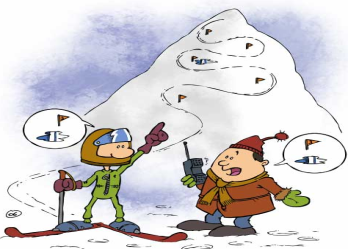 Minute d’arrêtIntervenant(s)SE POSERAvant toute interventionEn cas d’interruption, d’imprévu ou d’aléasS’arrêter devant le matérielObserver l’environnement réel de travail et détecter les risques (360°)Vérifier les points clefs (RF-Tranche…)Sécuriser l’interventionRecommencer autant que nécessaireCommunication sécuriséeIntervenant(s)S’ACCORDERLors de la transmission d’un ordre d’action ou d’échange de paramètres à enjeuxEmission de l’ordre, des paramètresInformation claire, complète et cibléeRépétition du message par le destinataireConfirmation / accord par l’émetteurAuto contrôleIntervenant(s)CIBLER le geste, l’action à réaliserAvant chaque nouvelle actionEn cas de conséquences graves et irréversiblesActe professionnel (donc usage courant)Avant de réaliser l’actionIdentification à voix haute et en pointant du doigt sur la procédure l’action à réaliser, sur le matériel le repère fonctionnelContrôle croiséIntervenant(s)VALIDER l’action à réaliserEn cas de conséquences graves et irréversiblesAvant de réaliser l’action (à deux uniquement)L’exécutant indique par la voix et l’ébauche du gesteCelui qui contrôle vérifie que l’intention et le geste sont cohérents et donne son accordDébriefingIntervenant(s) + responsable désignéPROGRESSER et prévenirImmédiatement après l’intervention avec traçabilitéAtteinte des objectifs ?Écarts – Difficultés – Qualité des moyens et outils – Pièges – Rex sur la mise en œuvre des pratiques – Pistes d’amélioration…Échange constructif = plus de sérénité pour l’intervention à venirPV D’OUVERTURE DE CHANTIERPV D’OUVERTURE DE CHANTIERPV D’OUVERTURE DE CHANTIERPV D’OUVERTURE DE CHANTIERPV D’OUVERTURE DE CHANTIERPV D’OUVERTURE DE CHANTIERPV D’OUVERTURE DE CHANTIERPV D’OUVERTURE DE CHANTIERPV D’OUVERTURE DE CHANTIERPV D’OUVERTURE DE CHANTIERPV D’OUVERTURE DE CHANTIERPV D’OUVERTURE DE CHANTIERPV D’OUVERTURE DE CHANTIERPV D’OUVERTURE DE CHANTIERPV D’OUVERTURE DE CHANTIERPV D’OUVERTURE DE CHANTIERPV D’OUVERTURE DE CHANTIERPV D’OUVERTURE DE CHANTIERPV D’OUVERTURE DE CHANTIERFolio 1/1Folio 1/1Désignation du chantierDésignation du chantierDésignation du chantierDésignation du chantierDésignation du chantierDésignation du chantierDésignation du chantierDésignation du chantierDésignation du chantierDésignation du chantierDésignation du chantierDésignation du chantierDésignation du chantierDésignation du chantierDésignation du chantierDésignation du chantierDésignation du chantierDésignation du chantierDésignation du chantierDésignation du chantierDésignation du chantierN° de commande : CO230215N° de commande : CO230215N° de commande : CO230215N° de commande : CO230215N° de commande : CO230215N° de commande : CO230215N° de commande : CO230215N° de commande : CO230215N° de commande : CO230215Titulaire : MLECTitulaire : MLECTitulaire : MLECTitulaire : MLECTitulaire : MLECTitulaire : MLECTitulaire : MLECTitulaire : MLECTitulaire : MLECTitulaire : MLECTitulaire : MLECTitulaire : MLECNom du responsable Exploitant : Charlet C.Nom du responsable Exploitant : Charlet C.Nom du responsable Exploitant : Charlet C.Nom du responsable Exploitant : Charlet C.Nom du responsable Exploitant : Charlet C.Nom du responsable Exploitant : Charlet C.Nom du responsable Exploitant : Charlet C.Nom du responsable Exploitant : Charlet C.Nom du responsable Exploitant : Charlet C.Nom du responsable Prestataire : Poinsignon P.Nom du responsable Prestataire : Poinsignon P.Nom du responsable Prestataire : Poinsignon P.Nom du responsable Prestataire : Poinsignon P.Nom du responsable Prestataire : Poinsignon P.Nom du responsable Prestataire : Poinsignon P.Nom du responsable Prestataire : Poinsignon P.Nom du responsable Prestataire : Poinsignon P.Nom du responsable Prestataire : Poinsignon P.Nom du responsable Prestataire : Poinsignon P.Nom du responsable Prestataire : Poinsignon P.Nom du responsable Prestataire : Poinsignon P.Fonction : Chargé d’affaire et de surveillanceFonction : Chargé d’affaire et de surveillanceFonction : Chargé d’affaire et de surveillanceFonction : Chargé d’affaire et de surveillanceFonction : Chargé d’affaire et de surveillanceFonction : Chargé d’affaire et de surveillanceFonction : Chargé d’affaire et de surveillanceFonction : Chargé d’affaire et de surveillanceFonction : Chargé d’affaire et de surveillanceFonction : Responsable d’intervention « assainissement »Fonction : Responsable d’intervention « assainissement »Fonction : Responsable d’intervention « assainissement »Fonction : Responsable d’intervention « assainissement »Fonction : Responsable d’intervention « assainissement »Fonction : Responsable d’intervention « assainissement »Fonction : Responsable d’intervention « assainissement »Fonction : Responsable d’intervention « assainissement »Fonction : Responsable d’intervention « assainissement »Fonction : Responsable d’intervention « assainissement »Fonction : Responsable d’intervention « assainissement »Fonction : Responsable d’intervention « assainissement »Date : 19/06/2015Date : 19/06/2015Date : 19/06/2015Date : 19/06/2015Date : 19/06/2015Date : 19/06/2015Date : 19/06/2015Date : 19/06/2015Date : 19/06/2015Date : 19/06/2015Date : 19/06/2015Date : 19/06/2015Date : 19/06/2015Date : 19/06/2015Date : 19/06/2015Date : 19/06/2015Date : 19/06/2015Date : 19/06/2015Date : 19/06/2015Date : 19/06/2015Date : 19/06/2015Visa : YVisa : YVisa : YVisa : YVisa : YVisa : YVisa : YVisa : YVisa : YVisa : XVisa : XVisa : XVisa : XVisa : XVisa : XVisa : XVisa : XVisa : XVisa : XVisa : XVisa : XRepère fonctionnel ou système d’appartenance :Repère fonctionnel ou système d’appartenance :Repère fonctionnel ou système d’appartenance :Repère fonctionnel ou système d’appartenance :Repère fonctionnel ou système d’appartenance :Repère fonctionnel ou système d’appartenance :Repère fonctionnel ou système d’appartenance :Repère fonctionnel ou système d’appartenance :Repère fonctionnel ou système d’appartenance :Tranche :Tranche :Tranche :Tranche :Tranche :Tranche :Tranche :Tranche :Tranche :Tranche :Tranche :Tranche :État de la zone d’intervention avant chantierÉtat de la zone d’intervention avant chantierÉtat de la zone d’intervention avant chantierÉtat de la zone d’intervention avant chantierÉtat de la zone d’intervention avant chantierÉtat de la zone d’intervention avant chantierÉtat de la zone d’intervention avant chantierÉtat de la zone d’intervention avant chantierÉtat de la zone d’intervention avant chantierÉtat de la zone d’intervention avant chantierÉtat de la zone d’intervention avant chantierÉtat de la zone d’intervention avant chantierÉtat de la zone d’intervention avant chantierÉtat de la zone d’intervention avant chantierÉtat de la zone d’intervention avant chantierÉtat de la zone d’intervention avant chantierÉtat de la zone d’intervention avant chantierÉtat de la zone d’intervention avant chantierÉtat de la zone d’intervention avant chantierÉtat de la zone d’intervention avant chantierÉtat de la zone d’intervention avant chantierEn cas d’anomalie, caractériser les dégradationsEn cas d’anomalie, caractériser les dégradationsEn cas d’anomalie, caractériser les dégradationsEn cas d’anomalie, caractériser les dégradationsEn cas d’anomalie, caractériser les dégradationsEn cas d’anomalie, caractériser les dégradationsEn cas d’anomalie, caractériser les dégradationsEn cas d’anomalie, caractériser les dégradationsEn cas d’anomalie, caractériser les dégradationsEn cas d’anomalie, caractériser les dégradationsEn cas d’anomalie, caractériser les dégradationsEn cas d’anomalie, caractériser les dégradationsEn cas d’anomalie, caractériser les dégradationsEn cas d’anomalie, caractériser les dégradationsEn cas d’anomalie, caractériser les dégradationsEn cas d’anomalie, caractériser les dégradationsEn cas d’anomalie, caractériser les dégradationsEn cas d’anomalie, caractériser les dégradationsEn cas d’anomalie, caractériser les dégradationsEn cas d’anomalie, caractériser les dégradationsEn cas d’anomalie, caractériser les dégradationsExigencesExigencesExigencesExigencesExigencesExigencesExigencesExigencesExigencesExigencesO/NO/NNon ApplicableNon ApplicableNon ApplicableObservationsObservationsObservationsObservationsObservationsObservationsPropreté rangementsPropreté rangementsPropreté rangementsPropreté rangementsPropreté rangementsPropreté rangementsPropreté rangementsPropreté rangementsPropreté rangementsPropreté rangementsPropreté rangementsPropreté rangementsPropreté rangementsPropreté rangementsPropreté rangementsPropreté rangementsPropreté rangementsPropreté rangementsPropreté rangementsPropreté rangementsPropreté rangements1 – L’espace (sols, murs) et l’état des matériels sont propres.1 – L’espace (sols, murs) et l’état des matériels sont propres.1 – L’espace (sols, murs) et l’état des matériels sont propres.1 – L’espace (sols, murs) et l’état des matériels sont propres.1 – L’espace (sols, murs) et l’état des matériels sont propres.1 – L’espace (sols, murs) et l’état des matériels sont propres.1 – L’espace (sols, murs) et l’état des matériels sont propres.1 – L’espace (sols, murs) et l’état des matériels sont propres.1 – L’espace (sols, murs) et l’état des matériels sont propres.1 – L’espace (sols, murs) et l’état des matériels sont propres.2 – Les peintures sont en bon état.2 – Les peintures sont en bon état.2 – Les peintures sont en bon état.2 – Les peintures sont en bon état.2 – Les peintures sont en bon état.2 – Les peintures sont en bon état.2 – Les peintures sont en bon état.2 – Les peintures sont en bon état.2 – Les peintures sont en bon état.2 – Les peintures sont en bon état.3 – Le sol ne présente aucun risque de chute.3 – Le sol ne présente aucun risque de chute.3 – Le sol ne présente aucun risque de chute.3 – Le sol ne présente aucun risque de chute.3 – Le sol ne présente aucun risque de chute.3 – Le sol ne présente aucun risque de chute.3 – Le sol ne présente aucun risque de chute.3 – Le sol ne présente aucun risque de chute.3 – Le sol ne présente aucun risque de chute.3 – Le sol ne présente aucun risque de chute.4 – Pas de matériel (ou produit) présent et étranger aux besoins du chantier.4 – Pas de matériel (ou produit) présent et étranger aux besoins du chantier.4 – Pas de matériel (ou produit) présent et étranger aux besoins du chantier.4 – Pas de matériel (ou produit) présent et étranger aux besoins du chantier.4 – Pas de matériel (ou produit) présent et étranger aux besoins du chantier.4 – Pas de matériel (ou produit) présent et étranger aux besoins du chantier.4 – Pas de matériel (ou produit) présent et étranger aux besoins du chantier.4 – Pas de matériel (ou produit) présent et étranger aux besoins du chantier.4 – Pas de matériel (ou produit) présent et étranger aux besoins du chantier.4 – Pas de matériel (ou produit) présent et étranger aux besoins du chantier.5 – Absence de déchets.5 – Absence de déchets.5 – Absence de déchets.5 – Absence de déchets.5 – Absence de déchets.5 – Absence de déchets.5 – Absence de déchets.5 – Absence de déchets.5 – Absence de déchets.5 – Absence de déchets.Signalétique - DocumentationSignalétique - DocumentationSignalétique - DocumentationSignalétique - DocumentationSignalétique - DocumentationSignalétique - DocumentationSignalétique - DocumentationSignalétique - DocumentationSignalétique - DocumentationSignalétique - DocumentationSignalétique - DocumentationSignalétique - DocumentationSignalétique - DocumentationSignalétique - DocumentationSignalétique - DocumentationSignalétique - DocumentationSignalétique - DocumentationSignalétique - DocumentationSignalétique - DocumentationSignalétique - DocumentationSignalétique - Documentation6 – Les étiquettes des matériels sont propres, lisibles et intactes.6 – Les étiquettes des matériels sont propres, lisibles et intactes.6 – Les étiquettes des matériels sont propres, lisibles et intactes.6 – Les étiquettes des matériels sont propres, lisibles et intactes.6 – Les étiquettes des matériels sont propres, lisibles et intactes.6 – Les étiquettes des matériels sont propres, lisibles et intactes.6 – Les étiquettes des matériels sont propres, lisibles et intactes.6 – Les étiquettes des matériels sont propres, lisibles et intactes.6 – Les étiquettes des matériels sont propres, lisibles et intactes.6 – Les étiquettes des matériels sont propres, lisibles et intactes.7 – Il n’y a ni graffiti, ni inscription ou documentation non QS.7 – Il n’y a ni graffiti, ni inscription ou documentation non QS.7 – Il n’y a ni graffiti, ni inscription ou documentation non QS.7 – Il n’y a ni graffiti, ni inscription ou documentation non QS.7 – Il n’y a ni graffiti, ni inscription ou documentation non QS.7 – Il n’y a ni graffiti, ni inscription ou documentation non QS.7 – Il n’y a ni graffiti, ni inscription ou documentation non QS.7 – Il n’y a ni graffiti, ni inscription ou documentation non QS.7 – Il n’y a ni graffiti, ni inscription ou documentation non QS.7 – Il n’y a ni graffiti, ni inscription ou documentation non QS.Électricité - ÉclairageÉlectricité - ÉclairageÉlectricité - ÉclairageÉlectricité - ÉclairageÉlectricité - ÉclairageÉlectricité - ÉclairageÉlectricité - ÉclairageÉlectricité - ÉclairageÉlectricité - ÉclairageÉlectricité - ÉclairageÉlectricité - ÉclairageÉlectricité - ÉclairageÉlectricité - ÉclairageÉlectricité - ÉclairageÉlectricité - ÉclairageÉlectricité - ÉclairageÉlectricité - ÉclairageÉlectricité - ÉclairageÉlectricité - ÉclairageÉlectricité - ÉclairageÉlectricité - Éclairage8 – Les chemins de câbles, prises de courant et la connectique sont en bon état.8 – Les chemins de câbles, prises de courant et la connectique sont en bon état.8 – Les chemins de câbles, prises de courant et la connectique sont en bon état.8 – Les chemins de câbles, prises de courant et la connectique sont en bon état.8 – Les chemins de câbles, prises de courant et la connectique sont en bon état.8 – Les chemins de câbles, prises de courant et la connectique sont en bon état.8 – Les chemins de câbles, prises de courant et la connectique sont en bon état.8 – Les chemins de câbles, prises de courant et la connectique sont en bon état.8 – Les chemins de câbles, prises de courant et la connectique sont en bon état.8 – Les chemins de câbles, prises de courant et la connectique sont en bon état.9 – Les éclairages sont en bon état.9 – Les éclairages sont en bon état.9 – Les éclairages sont en bon état.9 – Les éclairages sont en bon état.9 – Les éclairages sont en bon état.9 – Les éclairages sont en bon état.9 – Les éclairages sont en bon état.9 – Les éclairages sont en bon état.9 – Les éclairages sont en bon état.9 – Les éclairages sont en bon état.Matériels mécaniquesMatériels mécaniquesMatériels mécaniquesMatériels mécaniquesMatériels mécaniquesMatériels mécaniquesMatériels mécaniquesMatériels mécaniquesMatériels mécaniquesMatériels mécaniquesMatériels mécaniquesMatériels mécaniquesMatériels mécaniquesMatériels mécaniquesMatériels mécaniquesMatériels mécaniquesMatériels mécaniquesMatériels mécaniquesMatériels mécaniquesMatériels mécaniquesMatériels mécaniques10 – L’état mécanique des matériels est satisfaisant (traces de chocs …).10 – L’état mécanique des matériels est satisfaisant (traces de chocs …).10 – L’état mécanique des matériels est satisfaisant (traces de chocs …).10 – L’état mécanique des matériels est satisfaisant (traces de chocs …).10 – L’état mécanique des matériels est satisfaisant (traces de chocs …).10 – L’état mécanique des matériels est satisfaisant (traces de chocs …).10 – L’état mécanique des matériels est satisfaisant (traces de chocs …).10 – L’état mécanique des matériels est satisfaisant (traces de chocs …).10 – L’état mécanique des matériels est satisfaisant (traces de chocs …).10 – L’état mécanique des matériels est satisfaisant (traces de chocs …).11 – Les calorifuges sont en place, propres et ne sont pas déformés.11 – Les calorifuges sont en place, propres et ne sont pas déformés.11 – Les calorifuges sont en place, propres et ne sont pas déformés.11 – Les calorifuges sont en place, propres et ne sont pas déformés.11 – Les calorifuges sont en place, propres et ne sont pas déformés.11 – Les calorifuges sont en place, propres et ne sont pas déformés.11 – Les calorifuges sont en place, propres et ne sont pas déformés.11 – Les calorifuges sont en place, propres et ne sont pas déformés.11 – Les calorifuges sont en place, propres et ne sont pas déformés.11 – Les calorifuges sont en place, propres et ne sont pas déformés.12 – Les supportages sont en bon état.12 – Les supportages sont en bon état.12 – Les supportages sont en bon état.12 – Les supportages sont en bon état.12 – Les supportages sont en bon état.12 – Les supportages sont en bon état.12 – Les supportages sont en bon état.12 – Les supportages sont en bon état.12 – Les supportages sont en bon état.12 – Les supportages sont en bon état.Protection incendie / EnvironnementProtection incendie / EnvironnementProtection incendie / EnvironnementProtection incendie / EnvironnementProtection incendie / EnvironnementProtection incendie / EnvironnementProtection incendie / EnvironnementProtection incendie / EnvironnementProtection incendie / EnvironnementProtection incendie / EnvironnementProtection incendie / EnvironnementProtection incendie / EnvironnementProtection incendie / EnvironnementProtection incendie / EnvironnementProtection incendie / EnvironnementProtection incendie / EnvironnementProtection incendie / EnvironnementProtection incendie / EnvironnementProtection incendie / EnvironnementProtection incendie / EnvironnementProtection incendie / Environnement13 – Les matériels de lutte contre l’incendie sont présents et accessibles.13 – Les matériels de lutte contre l’incendie sont présents et accessibles.13 – Les matériels de lutte contre l’incendie sont présents et accessibles.13 – Les matériels de lutte contre l’incendie sont présents et accessibles.13 – Les matériels de lutte contre l’incendie sont présents et accessibles.13 – Les matériels de lutte contre l’incendie sont présents et accessibles.13 – Les matériels de lutte contre l’incendie sont présents et accessibles.13 – Les matériels de lutte contre l’incendie sont présents et accessibles.13 – Les matériels de lutte contre l’incendie sont présents et accessibles.13 – Les matériels de lutte contre l’incendie sont présents et accessibles.14 – Il n’y a pas de présences de charges calorifiques.14 – Il n’y a pas de présences de charges calorifiques.14 – Il n’y a pas de présences de charges calorifiques.14 – Il n’y a pas de présences de charges calorifiques.14 – Il n’y a pas de présences de charges calorifiques.14 – Il n’y a pas de présences de charges calorifiques.14 – Il n’y a pas de présences de charges calorifiques.14 – Il n’y a pas de présences de charges calorifiques.14 – Il n’y a pas de présences de charges calorifiques.14 – Il n’y a pas de présences de charges calorifiques.15 – Il n’y a pas de fuite de quelque nature que ce soit, sinon elles sont gérées.15 – Il n’y a pas de fuite de quelque nature que ce soit, sinon elles sont gérées.15 – Il n’y a pas de fuite de quelque nature que ce soit, sinon elles sont gérées.15 – Il n’y a pas de fuite de quelque nature que ce soit, sinon elles sont gérées.15 – Il n’y a pas de fuite de quelque nature que ce soit, sinon elles sont gérées.15 – Il n’y a pas de fuite de quelque nature que ce soit, sinon elles sont gérées.15 – Il n’y a pas de fuite de quelque nature que ce soit, sinon elles sont gérées.15 – Il n’y a pas de fuite de quelque nature que ce soit, sinon elles sont gérées.15 – Il n’y a pas de fuite de quelque nature que ce soit, sinon elles sont gérées.15 – Il n’y a pas de fuite de quelque nature que ce soit, sinon elles sont gérées.Radioprotection / Sécurité IndustrielleRadioprotection / Sécurité IndustrielleRadioprotection / Sécurité IndustrielleRadioprotection / Sécurité IndustrielleRadioprotection / Sécurité IndustrielleRadioprotection / Sécurité IndustrielleRadioprotection / Sécurité IndustrielleRadioprotection / Sécurité IndustrielleRadioprotection / Sécurité IndustrielleRadioprotection / Sécurité IndustrielleRadioprotection / Sécurité IndustrielleRadioprotection / Sécurité IndustrielleRadioprotection / Sécurité IndustrielleRadioprotection / Sécurité IndustrielleRadioprotection / Sécurité IndustrielleRadioprotection / Sécurité IndustrielleRadioprotection / Sécurité IndustrielleRadioprotection / Sécurité IndustrielleRadioprotection / Sécurité IndustrielleRadioprotection / Sécurité IndustrielleRadioprotection / Sécurité Industrielle16 – L’identification des risques radiologiques est rigoureuse.16 – L’identification des risques radiologiques est rigoureuse.16 – L’identification des risques radiologiques est rigoureuse.16 – L’identification des risques radiologiques est rigoureuse.16 – L’identification des risques radiologiques est rigoureuse.16 – L’identification des risques radiologiques est rigoureuse.16 – L’identification des risques radiologiques est rigoureuse.16 – L’identification des risques radiologiques est rigoureuse.16 – L’identification des risques radiologiques est rigoureuse.16 – L’identification des risques radiologiques est rigoureuse.17 – Les dispositions de sécurité sont prises et leur signalisation est pertinente.17 – Les dispositions de sécurité sont prises et leur signalisation est pertinente.17 – Les dispositions de sécurité sont prises et leur signalisation est pertinente.17 – Les dispositions de sécurité sont prises et leur signalisation est pertinente.17 – Les dispositions de sécurité sont prises et leur signalisation est pertinente.17 – Les dispositions de sécurité sont prises et leur signalisation est pertinente.17 – Les dispositions de sécurité sont prises et leur signalisation est pertinente.17 – Les dispositions de sécurité sont prises et leur signalisation est pertinente.17 – Les dispositions de sécurité sont prises et leur signalisation est pertinente.17 – Les dispositions de sécurité sont prises et leur signalisation est pertinente.PANNEAU DE CHANTIERPANNEAU DE CHANTIERPANNEAU DE CHANTIERPANNEAU DE CHANTIERPANNEAU DE CHANTIERPANNEAU DE CHANTIERPANNEAU DE CHANTIERPANNEAU DE CHANTIERPANNEAU DE CHANTIERPANNEAU DE CHANTIERPANNEAU DE CHANTIERPANNEAU DE CHANTIERPANNEAU DE CHANTIERPANNEAU DE CHANTIERPANNEAU DE CHANTIERPANNEAU DE CHANTIERPANNEAU DE CHANTIEREXPLOITANT DU NUCLÉAIREEXPLOITANT DU NUCLÉAIREEXPLOITANT DU NUCLÉAIREEXPLOITANT DU NUCLÉAIREEXPLOITANT DU NUCLÉAIRERISQUESRISQUESRISQUESRISQUESRISQUESCochez les cases des pictogrammes de Risques et de Prescription qui s’appliquent au chantier.Cochez les cases des pictogrammes de Risques et de Prescription qui s’appliquent au chantier.Cochez les cases des pictogrammes de Risques et de Prescription qui s’appliquent au chantier.Cochez les cases des pictogrammes de Risques et de Prescription qui s’appliquent au chantier.Cochez les cases des pictogrammes de Risques et de Prescription qui s’appliquent au chantier.Cochez les cases des pictogrammes de Risques et de Prescription qui s’appliquent au chantier.Cochez les cases des pictogrammes de Risques et de Prescription qui s’appliquent au chantier.PRESCRIPTIONSPRESCRIPTIONSPRESCRIPTIONSPRESCRIPTIONSPRESCRIPTIONSPRESCRIPTIONSPRESCRIPTIONSPRESCRIPTIONSChuteTrébuchementGlissadeChute d’objetProjectionLocal2NC05112NC05112NC05112NC05112NC05112NC0511LunettesLunettesBottesBottesManutentionManutentionBrûlureBrûlureChuteTrébuchementGlissadeChute d’objetProjectionChantierDécontamination du puisard s-sol – Atelier de décontaminationDécontamination du puisard s-sol – Atelier de décontaminationDécontamination du puisard s-sol – Atelier de décontaminationDécontamination du puisard s-sol – Atelier de décontaminationDécontamination du puisard s-sol – Atelier de décontaminationDécontamination du puisard s-sol – Atelier de décontaminationLunettesLunettesBottesBottesManutentionManutentionBrûlureBrûlureMécaniqueManutentionVapeurÉlectriqueChaleurDate22/06/201522/06/201522/06/201522/06/201522/06/201522/06/2015CoupureCoupureProd. ChimiqueProd. ChimiqueGilet de sauvetageGilet de sauvetageAnti-BruitAnti-BruitMécaniqueManutentionVapeurÉlectriqueChaleurChargé de TravauxChargé de TravauxChargé de TravauxChargé de TravauxChargé de TravauxChargé de TravauxChargé de TravauxCoupureCoupureProd. ChimiqueProd. ChimiqueGilet de sauvetageGilet de sauvetageAnti-BruitAnti-BruitBruitIncendieExplosionInflammableÉclairageNom / Prénom / EntrepriseMasqueMasqueEcranEcranHeaumeHeaumeARIARIBruitIncendieExplosionInflammableÉclairageTél / BipMasqueMasqueEcranEcranHeaumeHeaumeARIARIAnoxieCorrosifToxiqueBiologiqueAmianteCorrespondant EXPLOITANTCorrespondant EXPLOITANTCorrespondant EXPLOITANTCorrespondant EXPLOITANTCorrespondant EXPLOITANTCorrespondant EXPLOITANTCorrespondant EXPLOITANTHarnaisHarnaisExtincteurExtincteurÉclairageÉclairageExplosimètreExplosimètreIrradiationZ JauneZ OrangeZ RougeNoyadeNom / Prénom / EntrepriseOxygènemètreOxygènemètreRadiamètreRadiamètreContaminamètreContaminamètreContaminationContaminationIrradiationZ JauneZ OrangeZ RougeNoyadeTél / BipOxygènemètreOxygènemètreRadiamètreRadiamètreContaminamètreContaminamètreContaminationContaminationContaminationDDD au poste de travail :DDD au poste de travail :MétierBalise gammaBalise gammaBalise AutreBalise AutreContaminationDDD au poste de travail :DDD au poste de travail :Contrôle indépendant par sondageContrôle indépendant par sondageContrôle indépendant par sondageContrôle indépendant par sondageContrôle indépendant par sondageContrôle indépendant par sondageContrôle indépendant par sondageBalise gammaBalise gammaBalise AutreBalise AutreRisques particuliersRisques particuliersRisques particuliersRisques particuliersRisques particuliersMétierMétierMétierService RPService RPPrescription particulièrePrescription particulièrePrescription particulièrePrescription particulièrePrescription particulièrePrescription particulièrePrescription particulièrePrescription particulièreNomNomVisaVisaTél / BipTél / BipTout nouveau chantier nécessite la révision des plans de prévention existants.Tout nouveau chantier nécessite la révision des plans de prévention existants.Tout nouveau chantier nécessite la révision des plans de prévention existants.Tout nouveau chantier nécessite la révision des plans de prévention existants.Tout nouveau chantier nécessite la révision des plans de prévention existants.Tout nouveau chantier nécessite la révision des plans de prévention existants.Tout nouveau chantier nécessite la révision des plans de prévention existants.Tout nouveau chantier nécessite la révision des plans de prévention existants.Tout nouveau chantier nécessite la révision des plans de prévention existants.